        BAĞCILAR ANATOLIAN HIGH SCHOOL FIRTS TERM FIRST EXAM                          FOR CLASSES 9  / Group AA.Read the passage.    Angelina Jolie is an American actress and director.She has an Academy Award,two screen Actors Guild Awards and three Golden Globe awards.She is 38 years old and she has got blue eyes and brown hair.Her nickname is Angie and her star sign is Gemini.She is the daughter of Acedemy winning actor Jon Voight.    Lara Craft:Tom Raider,Mr&Mrs.Smith and In the Land of Blood and Honey ara some of her films.She also spends most of her time in humatarian efforts.She donates one third of her income to charities.She is the Goodwill Ambassador of the United Nations High Commisioner of Refugee.    She is one of the most famous people in the world,but she insists she is just like most moms.Now she lives with actor Brad Pitt.They have three adopted childreen,Maddox,Pax and Zaharaa and three biological children,Shiloh,Knox and Vivienne.- Answer the questions according to passage.( 3*4=12 points )1) What awards does Angelina have?2) Who does she live with?3) Who is her father?4) Is she an arrogant person?B.Ask questions about the underlined words. ( 3*4=12 points )1) Feyza has got a red sweater.2) I have got a key in my hand.3) Murat's wife has got a  car.4) I have got a book in my bag.C.Make the sentences singular or plural. ( 3*4=12 points )1) The knife is on the table.2) Who are those women?3) Is that an old fireman?4) This child isn't hardworking.D.Read the text,put the correct subject pronoun (I,you,we,they....) or object pronoun (me,you,them....) or possessive adjectives (my,your......)( 13*1=13  points)    https://www.sorubak.com       Hi, ____ name is Mike. ___ have got a big family.___ family is friendly and caring. ___ mother's name is Helen.She is 35 years old.I really love ____.My father's name is David.___ always help  ___ my with ___ homework. I have also has got a dog and cat. ___ names are Tomas and Spike.I love ____ very much.I must go now.___ mum calls ___.Write back and tell me about ____ family.E.Complete the paragraph with (s) , ('s) , (s')  or (is)( 13*1=13 points)   Joe has a big family.He has five sister__ and one brother.His brother__ name __ Kevin and his sister__ name__ are Karen,Anna,Sue and Pamela.Anna __ married and she has a son.Her son__ name__ Brad. Sue has three daughter__.Her daughter__ name__ are Lily,Lauren and Clare.Clare __ very hardworking but her sister__ are a bit lazy.F. Look at map and write the directions ( 2*3=6 points)  and prepositions.(4*1=4 points)             You are here!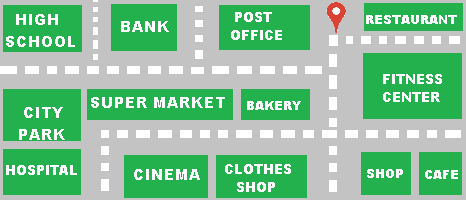 1)How can I get the cinema?       2) Excuse me! Where is the café?G.Choose the correct vocabulary and fill in the blanks. (5*2=10  points)cherry blossom - dishwasher - bedside table - landscape - crowded - talented - delicious - instructor -disgusting - gorgeous1) I am very lucky because it is the ___________ time here.The natural view is amazing.2) There is a ________ in the kitchen.3) China is a _________ city.4) I don't like cauli flower.It tastes ________.5) The pyramids are one of the ______ structures in the world.H.Fill in the blanks with ' There is, isn't,are,aren't' ( 5*2=10 points )1) Why ____ there so many cars in the garage ?2) There _____ only one possible answer.3) _____ there mice in the box ?4) There _____some sugar on the table.5) There _____teeth in my mouth.I. Imagine you are in a different city. Write a postcard to your friend or family. Describe the city and the people. (8 points)                              https://www.sorubak.com 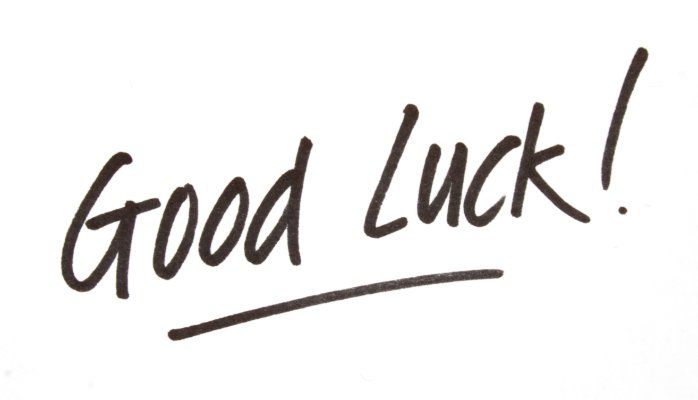 https://www.sorubak.com 